小学校 （　　年）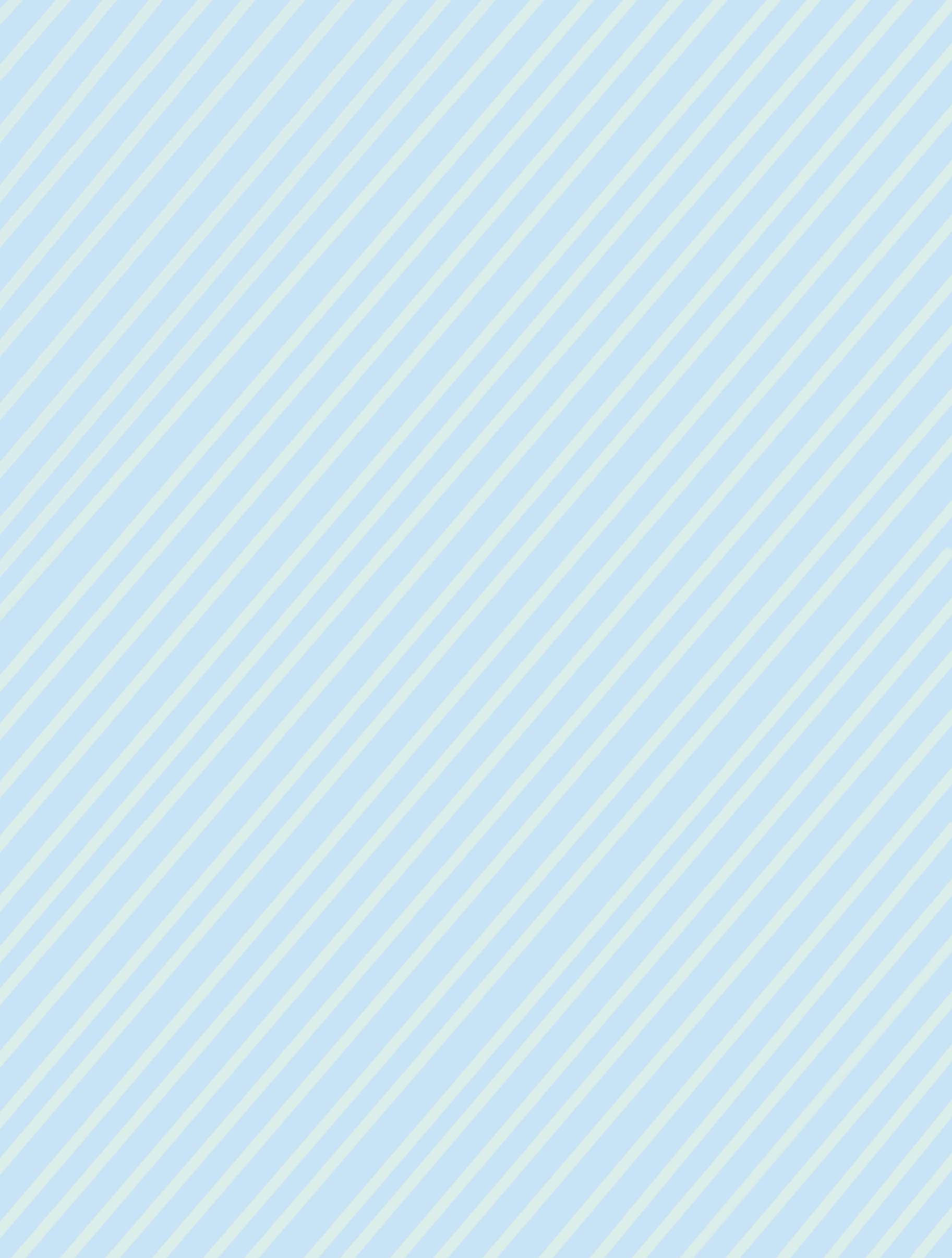 記入日　　　　年　　月　　日（　　歳）性格得意なこと・好きなこと　　　　　　　　　　　 苦手なこと・嫌いなこと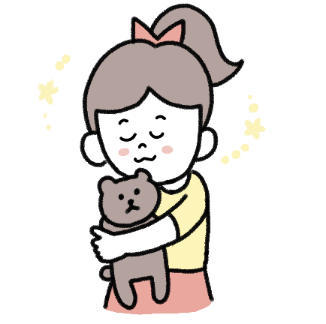 日常生活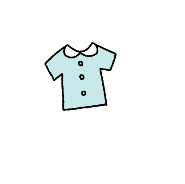 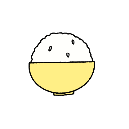 食事排泄睡眠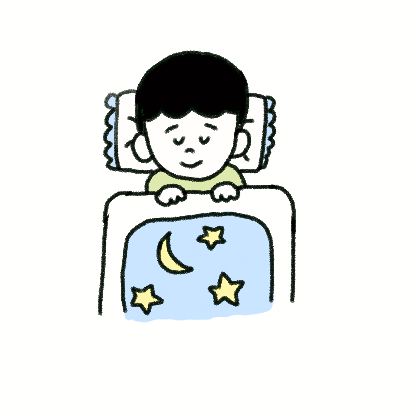 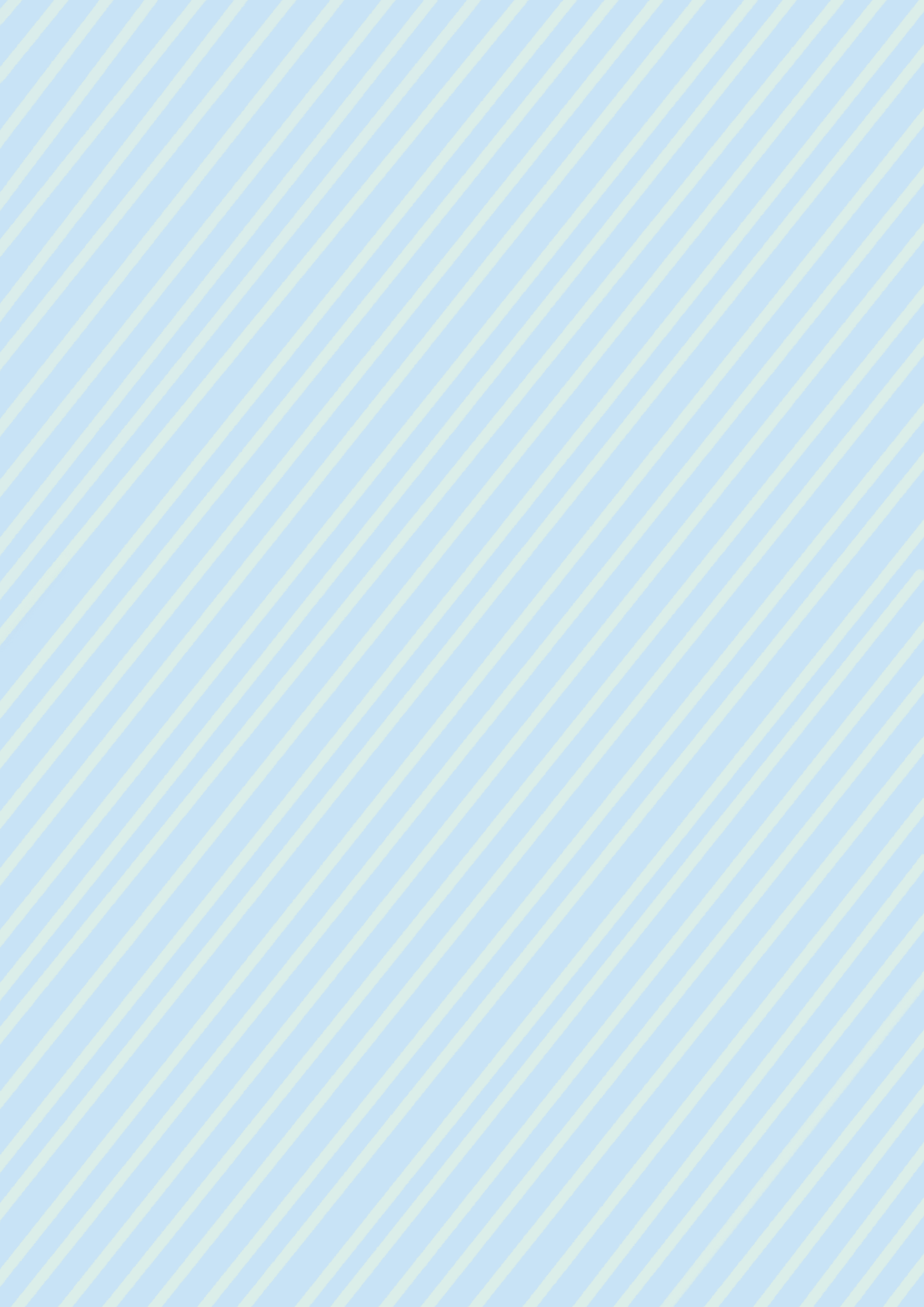 着がえセルフケア放課後・休日の主な過ごし方家族関係コミュニケーション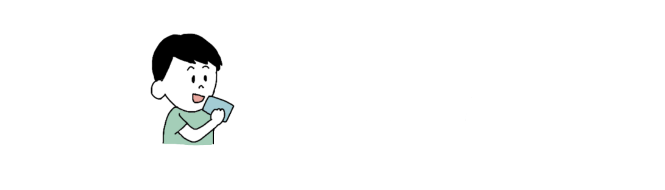 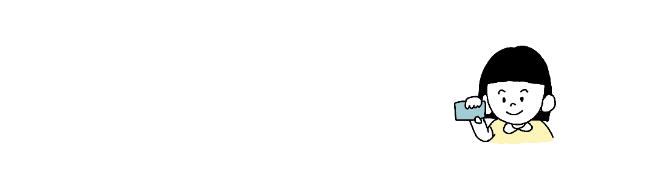 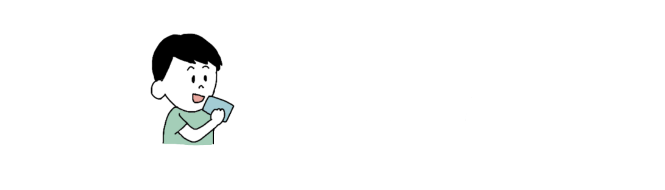 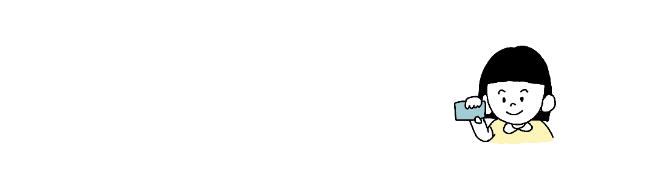 ことば人とのかかわり友だち関係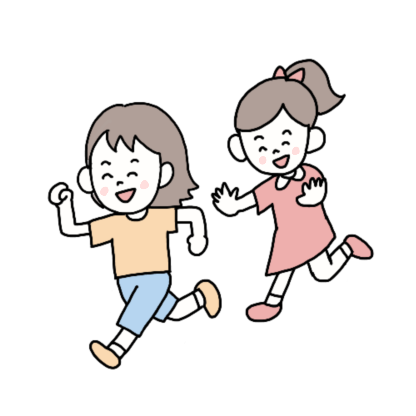 学校生活・学習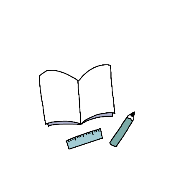 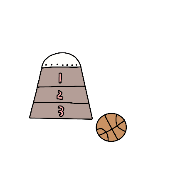 登下校学校の用意宿題持ち物・配布物・提出物の管理授業・クラス活動教科学習読み書き計算運動スケジュール行事・校外学習感覚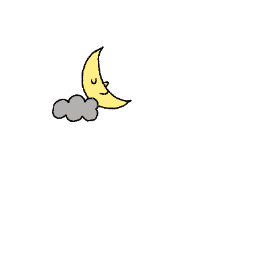 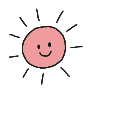 敏感なもの・鈍感なもの行動・気持ち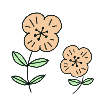 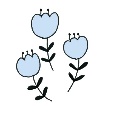 注意・集中 ／ 多動・衝動性その他　　～よくおきる場面について具体例を書きましょう～成長の記録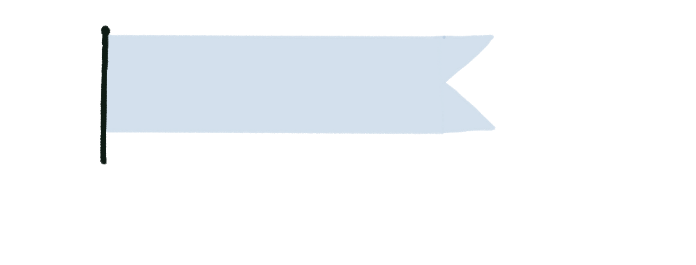 よかったこと・がんばったこと困ったこと・大変だったこと今後に向けて（願い、心配なことなど）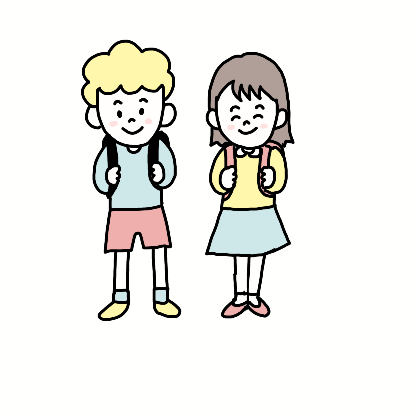 